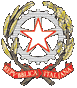 DATI RELATIVI ALL’ALUNNOCognome e nome: ______________________________________Luogo e data di nascita: .....................................................................Scuola:				 primaria				 sec. di I grado	Plesso: Classe: ______ Sez. ___________DIAGNOSIRedatta da: ...............................................................................................................................................................................................................presso: .....................................................................................................................................................................................................................Tipologia: …………………………………………………………………………………………………………………………………………………………………………………………………………………………….Eventuali comorbilità: __________________________________________________________________________________________________________________________________________________________________________________________________________________Interventi riabilitativi (logopedia, terapia occupazionale…): ______________________________________________________________________________________________________________________________________________________________________________________________________________________________________________________________________________________________________A - OSSERVAZIONI INIZIALIEventuali altre osservazioni da parte della famiglia: ______________________________________________________________________________________________________________________________________________________________________________________________________________________________________________________________________________________________________________________________________________________________________________________________________________________________________________________________B - STRATEGIE METODOLOGICHE E DIDATTICHE (ATTIVITA’ DIDATTICHE INDIVIDUALIZZATE E PERSONALIZZATE)Indicare, tra le seguenti, solamente quelle prioritarie per l’anno scolastico in corso:Incoraggiare l’apprendimento collaborativo favorendo le attività in piccoli gruppiPredisporre azioni di tutoraggio  (pear tutoring)Sostenere e promuovere un approccio strategico nello studio utilizzando mediatori didattici facilitanti l’apprendimento (immagini, schemi, mappe, video..)Insegnare l’uso di dispositivi extratestuali per lo studio (titolo, paragrafi, immagini..)Sollecitare collegamenti fra le nuove informazioni e quelle già acquisite ogni volta che si inizia un nuovo argomento di studioPromuovere inferenze, integrazioni e collegamenti tra le conoscenze e  le disciplineDividere gli obiettivi di un compito in “sotto obiettivi”Offrire anticipatamente schemi grafici relativi all’argomento di studio, per orientare l’alunno nella discriminazione delle informazioni essenzialiPrivilegiare l’apprendimento esperienziale e laboratoriale  per favorire l’operatività e allo stesso tempo il dialogo, la riflessione su quello che si faSviluppare processi di autovalutazione e autocontrollo delle strategie di apprendimento negli alunniGratificare e incoraggiare di fronte ai successi   Controllare la corretta trascrizione dei compiti e degli avvisi sul diarioControllare la comprensione delle consegne orali e scritte, e dei contenutiAvviare/ potenziare l’uso della videoscritturaEvitare la sottolineatura degli erroriAdeguare ed eventualmente dilatare i tempi dati a disposizione per la produzione scrittaIn momenti e tempi opportuni, trascrivere il pensiero dell’alunno, affinché non sia ostacolato dalle difficoltà di scritturaConsegnare stampati con caratteri leggibiliAltro   ____________________________________________________________________Eventuali annotazioni  relative alle singole discipline: ____________________________________________________________________________________________________________________________________________________________________________________________________________________________________________________________________________________________________STRUMENTI COMPENSATIVI Tabelle per l’ambito linguistico (forme verbali, analisi grammaticale/ logica/ del periodo…) Tabelle e formulari per l’ambito logico-matematico (formule matematiche…) Tabelle per la lingua straniera (tavola dei modi e dei tempi verbali…) Calcolatrice (calcolatrice semplice/ con foglio di calcolo/ calcolatrice vocale) Tavola pitagorica PC per la video-scrittura (con correttore ortografico/ sintesi vocale)PC con software didattici e compensativiPC con dizionario digitale (CD-ROM o risorse on-line) in lingua italiana/ stranieraPC con stampante e scanner con OCR per digitalizzare i testi cartaceiAudiolibri/libri parlatiLibri digitaliRegistratore audio/ digitale Mappe e schemiDiagrammi di flusso delle procedure didatticheUtilizzo di una persona che legga testi e consegneTesti riadattati e/o ridotti (senza modificare gli obiettivi)Fotocopie adattateAppunti scritti al PCVideoVideo presentazioniTesti con immagini strettamente attinenti al contenutoQuaderni con righe specialiUtilizzo di impugnatori facili per la corretta impugnatura della pennaAltro  ___________________________________________________________________________Eventuali annotazioni relative alle singole discipline: ____________________________________________________________________________________________________________________________________________________________________________________________________________________________________________________________________________________________MISURE DISPENSATIVESi ricorda che prima di utilizzare le misure dispensative è necessario valutare le possibilità di sviluppo delle abilità dello studenteNell’ambito delle varie discipline l’alunno viene dispensato da:Lettura ad alta voce in classeLettura a prima vista in classePrendere appunti (a mano) Rispetto dei tempi standardCopiatura dalla lavagnaStudio mnemonico di tabelline/ formule/ definizioni matematiche…Studio mnemonico di poesie/ forme verbali/ definizioni… in lingua italiana/ stranieraScrittura veloce sotto dettaturaUso del vocabolario (cartaceo)Utilizzo dello stampato minuscoloUtilizzo del corsivoUtilizzo di materiali di studio scritti a manoDispensa parziale dallo studio della lingua straniera in forma scritta (si privilegia l’orale)Altro __________________________________________________________________________Eventuali annotazioni relative alle singole discipline: ____________________________________________________________________________________________________________________________________________________________________________________________________________________________________________________________________________________________C - CRITERI E MODALITÀ DI VERIFICA E VALUTAZIONEIn sede di Consiglio di Classe si concorda:D - PATTO EDUCATIVO/FORMATIVO CON LA FAMIGLIASi concordano: Riduzione del carico di studio individuale a casaControllo giornaliero del diario scolasticoL’organizzazione di un piano di studio settimanale con distribuzione giornaliera del carico di lavoro a cura della famigliaModalità di aiuto:Chi segue l’alunno nello studio	___________________________________________________________________________________________________Come lo segue			 ___________________________________________________________________________________________________Per quanto tempo		___________________________________________________________________________________________________Per quali attività/discipline	____________________________________________________________________________________________________Strumenti compensativi/misure dispensative utilizzati a casa:Registrazioni, audiolibriLibro digitaleVideoscrittura con correttore ortograficoProgrammi per elaborazione di mappeSintesi vocaleCalcolatrice o computer con fogli di calcoloLettura dell’adultoScrittura dell’adulto quando l’alunno è stancoSchemi e mappe elaborati dall’alunno o forniti dal docenteProcedure fornite dal docenteTavola pitagoricaALTRE OSSERVAZIONI – INDICAZIONI – SUGGERIMENTI
_____________________________________________________________________________________________________________________________________________________________________________________________________________________________________________________________________________________________________________________________________________________________________________________________________________________________________________________________________________________________________________________________________________________________________________________________________________________________________________________________________________________________________________________________________________________________________________________________________________________________________________________________________________________________Le parti coinvolte si impegnano a rispettare quanto condiviso e concordato, nel presente PDP, per il successo formativo dell'alunno.
FIRMA DEI DOCENTIFIRMA DEI GENITORI							______________________________________							IL DIRIGENTE SCOLASTICO_________________________________________								_______________________________Caltanissetta,________________									NOTE PER LA COMPILAZIONEDefinizione di D.S.A“In ambito italiano si usa il termine Disturbi Evolutivi Specifici di Apprendimento (DSA) per indicare fragilità nei processi neuropsicologici sottesi a competenze basilari per l’apprendimento e per la vita quotidiana quali leggere, scrivere e far di conto. Tali disturbi possono interferire anche su competenze di livello superiore come l’organizzazione mentale e il ragionamento astratto”.“In termini diagnostici, i DSA non vanno confusi con le difficoltà di apprendimento generate da cause diverse: handicap, ritardo mentale, disturbi emotivi, svantaggi socio-culturali, demotivazione,ecc.”   In ambito italiano, nella classificazione generale di Disturbi Specifici di Apprendimento si comprendono:
Disturbo specifico di lettura (Dislessia)         Disturbo specifico della scrittura (Disortografia, Disgrafia)        Disturbo specifico di calcolo (Discalculia)Nell’accezione italiana, inoltre, viene posto l’accento sul termine evolutivo per sottolineare la grande variabilità del disturbo in relazione alle diverse età e alle diverse fasi di acquisizione delle competenze. Al fine di garantire ad ogni allievo con DSA il diritto a ricevere il tipo di istruzione adatto alle proprie specifiche condizioni, la normativa vigente prevede la stesura ed attuazione di un documento, che può acquisire la forma del Piano Didattico Personalizzato, che attesti il percorso didattico; prevede inoltre che la famiglia formalizzi un patto educativo/formativo con la Scuola.Cos’è il PDPIl PDP è un piano didattico annuale per gli alunni con certificazione di DSA nei quali la difficoltà non sta nella capacità di apprendimento, ma nelle abilità di utilizzare normali strumenti per accedere all’apprendimento, abilità che possono e devono essere supportate, secondo la normativa vigente, per il raggiungimento del successo formativo.Chi lo redigeIl team dei docenti o il Consiglio di Classe, in raccordo con la famiglia, acquisita la diagnosi specialistica di DSA. Le parti coinvolte si impegnano a rispettare quanto condiviso e concordato, nel presente PDP, per il successo formativo dell'alunno.Per la scuola secondaria, in particolare quella di II grado, è auspicabile coinvolgere in prima persona gli studenti con DSA, definendo con loro le modalità con le quali ritengono di affrontare meglio l’esperienza scolastica.Quando viene redattoNel primo trimestre e può essere aggiornato in qualsiasi momento.Quando viene verificato

Pur non essendovi indicazioni precise in tal senso nella normativa vigente, si ritiene che la verifica del PDP non possa che avvenire, da parte del team dei docenti o del Consiglio di Classe, in sede di scrutini di fine anno.P.D.P.PIANO DIDATTICO PERSONALIZZATOper alunni con Disturbi Specifici di ApprendimentoA.S.201  /1Referente per i DSA di Istituto ______________________DIAGNOSICompilare con i dati funzionali alla stesura del PDP desunti dalla diagnosiDIAGNOSICompilare con i dati funzionali alla stesura del PDP desunti dalla diagnosiOSSERVAZIONI DEI DOCENTIOSSERVAZIONI DEI DOCENTILETTURA STRUMENTALELETTURA STRUMENTALELETTURA STRUMENTALERapidità:molto bassabassaprestazione sufficienteCorrettezza presenza di inversionipresenza di sostituzionipresenza di omissioni/aggiunteeventuali  osservazioni: L’alunno non sembra entrare in ansia quando gli si chiede di leggere e, a volte, chiede egli stesso di farlo eventuali prove somministrate: _____________________________________________LETTURA STRUMENTALERapidità:molto bassabassaprestazione sufficienteCorrettezza presenza di inversionipresenza di sostituzionipresenza di omissioni/aggiunteeventuali  osservazioni: L’alunno non sembra entrare in ansia quando gli si chiede di leggere e, a volte, chiede egli stesso di farlo eventuali prove somministrate: _____________________________________________COMPRENSIONECOMPRENSIONECOMPRENSIONECOMPRENSIONE DELLA LETTURAparzialeglobale ma superficialeprestazione sufficiente/buonaCOMPRENSIONE DELL’ASCOLTOparzialeglobale ma superficialeprestazione sufficiente/buonaeventualiosservazioni________________________________________________________________eventuali prove somministrate: _____________________________________________COMPRENSIONECOMPRENSIONE DELLA LETTURAparzialeglobale ma superficialeprestazione sufficiente/buonaCOMPRENSIONE DELL’ASCOLTOparzialeglobale ma superficialeprestazione sufficiente/buonaeventualiosservazioni________________________________________________________________eventuali prove somministrate: _____________________________________________SCRITTURASCRITTURATipo/i di carattere/i utilizzato/i:stampato maiuscolo	stampato minuscolocorsivo Grafia:problemi di realizzazione del tratto grafico problemi di regolarità del tratto graficoTipologia di errori: 	errori  fonologici (scambio di grafemi, omissione e aggiunta di lettere o sillabe, inversioni, grafema inesatto)errori non fonologici (fusioni/separazioni illegali, scambio di grafema omofono, omissione o aggiunta di h)altri errori (omissioni e aggiunta di accenti, omissioni e aggiunta di doppie, apostrofi, maiuscole)
Produzione di frasi e testi: 
Strutturazione della frasestrutturazione lacunosafrasi semplici	frasi complete e strutturateStrutturazione dei testistrutturazione lacunosatesti brevi e semplicitesti completi e ben strutturatiAltri aspetti:difficoltà nella copia (lavagna, testo…)lentezza nello scriveredifficoltà nel seguire la dettaturaeventuali  osservazioni________________________________________________________________________________________________________________________________________________ eventuali  prove somministrate: _____________________________________________SCRITTURATipo/i di carattere/i utilizzato/i:stampato maiuscolo	stampato minuscolocorsivo Grafia:problemi di realizzazione del tratto grafico problemi di regolarità del tratto graficoTipologia di errori: 	errori  fonologici (scambio di grafemi, omissione e aggiunta di lettere o sillabe, inversioni, grafema inesatto)errori non fonologici (fusioni/separazioni illegali, scambio di grafema omofono, omissione o aggiunta di h)altri errori (omissioni e aggiunta di accenti, omissioni e aggiunta di doppie, apostrofi, maiuscole)
Produzione di frasi e testi: 
Strutturazione della frasestrutturazione lacunosafrasi semplici	frasi complete e strutturateStrutturazione dei testistrutturazione lacunosatesti brevi e semplicitesti completi e ben strutturatiAltri aspetti:difficoltà nella copia (lavagna, testo…)lentezza nello scriveredifficoltà nel seguire la dettaturaeventuali  osservazioni________________________________________________________________________________________________________________________________________________ eventuali  prove somministrate: _____________________________________________SCRITTURATipo/i di carattere/i utilizzato/i:stampato maiuscolo	stampato minuscolocorsivo Grafia:problemi di realizzazione del tratto grafico problemi di regolarità del tratto graficoTipologia di errori: 	errori  fonologici (scambio di grafemi, omissione e aggiunta di lettere o sillabe, inversioni, grafema inesatto)errori non fonologici (fusioni/separazioni illegali, scambio di grafema omofono, omissione o aggiunta di h)altri errori (omissioni e aggiunta di accenti, omissioni e aggiunta di doppie, apostrofi, maiuscole)
Produzione di frasi e testi: 
Strutturazione della frasestrutturazione lacunosafrasi semplici	frasi complete e strutturateStrutturazione dei testistrutturazione lacunosatesti brevi e semplicitesti completi e ben strutturatiAltri aspetti:difficoltà nella copia (lavagna, testo…)lentezza nello scriveredifficoltà nel seguire la dettaturaeventuali  osservazioni________________________________________________________________________________________________________________________________________________ eventuali  prove somministrate: _____________________________________________PROPRIETÀ LINGUISTICA:………………………………………………………………………………………………PROPRIETÀ LINGUISTICA:………………………………………………………………………………………………PROPRIETÀ LINGUISTICA:………………………………………………………………………………………………PROPRIETÀ LINGUISTICA:difficoltà di organizzazione del discorsodifficoltà nel ricordare nomi, dateEventuali osservazioni _____________________________________________________________________________________________________LINGUE STRANIERE
(Art.6 comma 5 DM n. 5669 del 12 luglio 2011)…………………………………………………….…………………………………………………..……………………………………………………………………………………………………LINGUE STRANIERE
(Art.6 comma 5 DM n. 5669 del 12 luglio 2011)…………………………………………………….…………………………………………………..……………………………………………………………………………………………………LINGUE STRANIERE
(Art.6 comma 5 DM n. 5669 del 12 luglio 2011)…………………………………………………….…………………………………………………..……………………………………………………………………………………………………LINGUE STRANIEREComprensione orale:difficoltà rilevantidifficoltà lievi prestazione sufficiente/buonaComprensione scritta:difficoltà rilevantidifficoltà lievi prestazione sufficiente/buonaProduzione orale:difficoltà rilevantidifficoltà lieviprestazione sufficiente/buonaProduzione scritta:difficoltà rilevanti difficoltà lieviprestazione sufficiente/buonaeventuali  osservazioni __________________________________________________
_____________________________________________________________________CONOSCENZA NUMERICA E CALCOLOCONOSCENZA NUMERICA E CALCOLOCONOSCENZA NUMERICA E CALCOLOCONOSCENZA NUMERICA E CALCOLOProcessi lessicali (capacità di attribuire il nome ai numeri):difficoltà rilevantidifficoltà lieviprestazione sufficiente/buonaProcessi semantici (capacità di comprendere il significato dei numeri attraverso una rappresentazione mentale di tipo quantitativo):difficoltà rilevantidifficoltà lievi prestazione sufficiente/buonaProcessi sintattici (capacità di comprendere le relazioni spaziali tra le cifre che costituiscono i numeri ovvero il valore posizionale delle cifre):difficoltà rilevantidifficoltà lieviprestazione sufficiente/buonaCounting (capacità di conteggio) e calcolo orale e scritto:difficoltà rilevantidifficoltà lieviprestazione sufficiente/buonaeventuali  osservazioni ___________________________________________________________________________________________________________________________eventuali  prove somministrate: _____________________________________________RISOLUZIONE DEI PROBLEMIdifficoltà rilevantidifficoltà lieviprestazione sufficiente/buonaeventuali  osservazioni _____________________________________________________CONOSCENZA NUMERICA E CALCOLOCONOSCENZA NUMERICA E CALCOLOCONOSCENZA NUMERICA E CALCOLOGEOMETRIA (Rappresentazione grafica) difficoltà rilevantidifficoltà lieviprestazione sufficiente/buonaeventuali  osservazioni _______________________________________________________________________METODO DI STUDIO ED EVENTUALI ALTRE INFORMAZIONI
Comprende molto bene tutto quello che le si richiede. Le sue capacità cognitive sono al di sopra della norma. Elena si colloca al 90° percentile (su100 soggetti esaminati ,si colloca tra i primi 10.METODO DI STUDIO ED EVENTUALI ALTRE INFORMAZIONI
Comprende molto bene tutto quello che le si richiede. Le sue capacità cognitive sono al di sopra della norma. Elena si colloca al 90° percentile (su100 soggetti esaminati ,si colloca tra i primi 10.METODO DI STUDIO ED EVENTUALI ALTRE INFORMAZIONI
Comprende molto bene tutto quello che le si richiede. Le sue capacità cognitive sono al di sopra della norma. Elena si colloca al 90° percentile (su100 soggetti esaminati ,si colloca tra i primi 10.METODO DI STUDIO  E STRATEGIE UTILIZZATEsottolinea, identifica parole-chiave, utilizza  schemi e/o mappe se fatti da altri (insegnanti, genitori, …)sottolinea, identifica parole-chiave, fa schemi e/o mappe se con guidasottolinea, identifica parole-chiave, fa schemi e/o mappe autonomamenteutilizza strumenti  informatici _________________usa strategie per ricordare (associazioni di immagini, colori, riquadrature, … )Altro__________________________________CARATTERISTICHE DEL PROCESSO DI APPRENDIMENTOPrestazione sufficiente/buonaDifficoltà lieviDifficoltà rilevantiTempi di esecuzione Processi di automatizzazione (eseguire contemporaneamente due processi, es. ascoltare e scrivere o ascoltare e seguire il testo o eseguire procedure di calcolo…)Memorizzazione (es. filastrocche, poesie, date, definizioni, termini specifici delle discipline, strutture grammaticali e regole che governano la lingua italiana e straniera, tabelline, formule..)Recupero nella memoria di nozioni già acquisite e comprese nell’esposizione durante le interrogazioniIntegrazione di informazioni  (integrazione di più informazioni, elaborazione di concetti)CONSAPEVOLEZZADEL PROPRIO MODO DI APPRENDERE (per la scuola secondaria di 1° grado)     Parziale                          Da sviluppare                         Da rafforzare                       Adeguata                         ASPETTI CORRELATITEMPI DI ATTENZIONE:                      sufficienti/buoni         breve termine	 molto limitatiMOTIVAZIONE:			 buona		  sufficiente		scarsaAUTOSTIMA:			 buona		  sufficiente		 scarsaIMPEGNO:			 buono		  sufficiente		scarsoAUTONOMIA SCOLASTICA:	buona		  sufficiente		scarsaTUTTE LE DISCIPLINEEVENTUALI DIFFERENZIAZIONI PER DISCILINAEVENTUALI DIFFERENZIAZIONI PER DISCILINAEVENTUALI DIFFERENZIAZIONI PER DISCILINAEVENTUALI DIFFERENZIAZIONI PER DISCILINAEVENTUALI DIFFERENZIAZIONI PER DISCILINAEVENTUALI DIFFERENZIAZIONI PER DISCILINAEVENTUALI DIFFERENZIAZIONI PER DISCILINAEVENTUALI DIFFERENZIAZIONI PER DISCILINATUTTE LE DISCIPLINEITAL.STORIAINGL.GEOG.MAT.SCIENZEFRA.Adattare quantitativamente le verifiche (es. meno esercizi), senza modificare gli obiettivi;Usare i mediatori didattici durante le prove orali e scritte (tavola pitagorica, formulari, mappe…);Anticipare all’alunno cosa dovrà sapere durante l’interroga-zione/prova scrittaUtilizzare strumenti informatici durante le prove (PC con correttore ortografico/dizionario digitale/ sintesi vocale….)Evitare la sovrapposizione di interrogazioni e verifiche (una sola interrogazione o verifica al giorno); possibilmente evitare  prove durante le ultime ore di lezioneConcordare Interrogazioni orali e prove scritte programmate evitando di spostare le dateLeggere ad alta voce la consegna e/o l’intera prova (da parte del docente)Potenziare l’utilizzo di verifiche scritte di tipo strutturato (domande a scelta multipla, V o F,…)Valutare nelle prove scritte il contenuto e non la forma (errori ortografici e errori morfo/sintattici; errori di calcolo e copiatura in matematica)Stimolare e supportare l’allievo, nelle verifiche orali, aiutandolo ad argomentare e a recuperare il lessico specifico della disciplinaPrivilegiare la forma orale e compensare con prove orali compiti scritti non ritenuti adeguatiDare tempi più lunghi per l’esecuzione delle prove scritte (garantendo le condizioni di concentrazione)Privilegiare l’uso corretto delle regole grammaticali alla loro memorizzazionePer le lingue straniere:  privilegiare la forma orale privilegiare nello scritto prove strutturate (risposta multipla, vero/falso, abbinamenti, ...)  adattare le “prove di ascolto” (per esempio anticipare le richieste prima   dell'ascolto o fornire griglie di comprensione in italiano)  privilegiare il contenuto rispetto alla forma (ortografia, pronuncia, ...)AltroPer le lingue straniere:  privilegiare la forma orale privilegiare nello scritto prove strutturate (risposta multipla, vero/falso, abbinamenti, ...)  adattare le “prove di ascolto” (per esempio anticipare le richieste prima   dell'ascolto o fornire griglie di comprensione in italiano)  privilegiare il contenuto rispetto alla forma (ortografia, pronuncia, ...)AltroPer le lingue straniere:  privilegiare la forma orale privilegiare nello scritto prove strutturate (risposta multipla, vero/falso, abbinamenti, ...)  adattare le “prove di ascolto” (per esempio anticipare le richieste prima   dell'ascolto o fornire griglie di comprensione in italiano)  privilegiare il contenuto rispetto alla forma (ortografia, pronuncia, ...)AltroPer le lingue straniere:  privilegiare la forma orale privilegiare nello scritto prove strutturate (risposta multipla, vero/falso, abbinamenti, ...)  adattare le “prove di ascolto” (per esempio anticipare le richieste prima   dell'ascolto o fornire griglie di comprensione in italiano)  privilegiare il contenuto rispetto alla forma (ortografia, pronuncia, ...)AltroPer le lingue straniere:  privilegiare la forma orale privilegiare nello scritto prove strutturate (risposta multipla, vero/falso, abbinamenti, ...)  adattare le “prove di ascolto” (per esempio anticipare le richieste prima   dell'ascolto o fornire griglie di comprensione in italiano)  privilegiare il contenuto rispetto alla forma (ortografia, pronuncia, ...)AltroPer le lingue straniere:  privilegiare la forma orale privilegiare nello scritto prove strutturate (risposta multipla, vero/falso, abbinamenti, ...)  adattare le “prove di ascolto” (per esempio anticipare le richieste prima   dell'ascolto o fornire griglie di comprensione in italiano)  privilegiare il contenuto rispetto alla forma (ortografia, pronuncia, ...)AltroPer le lingue straniere:  privilegiare la forma orale privilegiare nello scritto prove strutturate (risposta multipla, vero/falso, abbinamenti, ...)  adattare le “prove di ascolto” (per esempio anticipare le richieste prima   dell'ascolto o fornire griglie di comprensione in italiano)  privilegiare il contenuto rispetto alla forma (ortografia, pronuncia, ...)AltroPer le lingue straniere:  privilegiare la forma orale privilegiare nello scritto prove strutturate (risposta multipla, vero/falso, abbinamenti, ...)  adattare le “prove di ascolto” (per esempio anticipare le richieste prima   dell'ascolto o fornire griglie di comprensione in italiano)  privilegiare il contenuto rispetto alla forma (ortografia, pronuncia, ...)AltroPer le lingue straniere:  privilegiare la forma orale privilegiare nello scritto prove strutturate (risposta multipla, vero/falso, abbinamenti, ...)  adattare le “prove di ascolto” (per esempio anticipare le richieste prima   dell'ascolto o fornire griglie di comprensione in italiano)  privilegiare il contenuto rispetto alla forma (ortografia, pronuncia, ...)AltroPer le lingue straniere:  privilegiare la forma orale privilegiare nello scritto prove strutturate (risposta multipla, vero/falso, abbinamenti, ...)  adattare le “prove di ascolto” (per esempio anticipare le richieste prima   dell'ascolto o fornire griglie di comprensione in italiano)  privilegiare il contenuto rispetto alla forma (ortografia, pronuncia, ...)AltroCOGNOME E NOMEDISCIPLINAFIRMAITALIANOMATEMATICASTORIA/GEOGRAFIAAPPROFONDIMENTOINGLESEFRANCESESPAGNOLOARTEMUSICAMOTORIASCIENZERELIGIONETECNOLOGIASTRUMENTO 1STRUMENTO 2STRUMENTO 3STRUMENTO  4SOSTEGNO